Informatyka kl.VbAdres do kontaktu z nauczycielem malgorzata1966@op.pl 15. 04. 2020 
22. 04. 2020Temat: Więcej funkcji programu Scratch.               Dwie jednostki lekcyjne.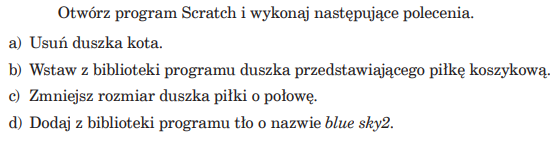 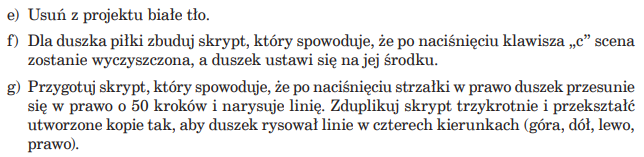 h) zapisz projekt na swoim koncieUczniowie chętni mogą  stworzyć grę według instrukcji z poradnikahttps://www.youtube.com/watch?v=lnRs3JQzNM4